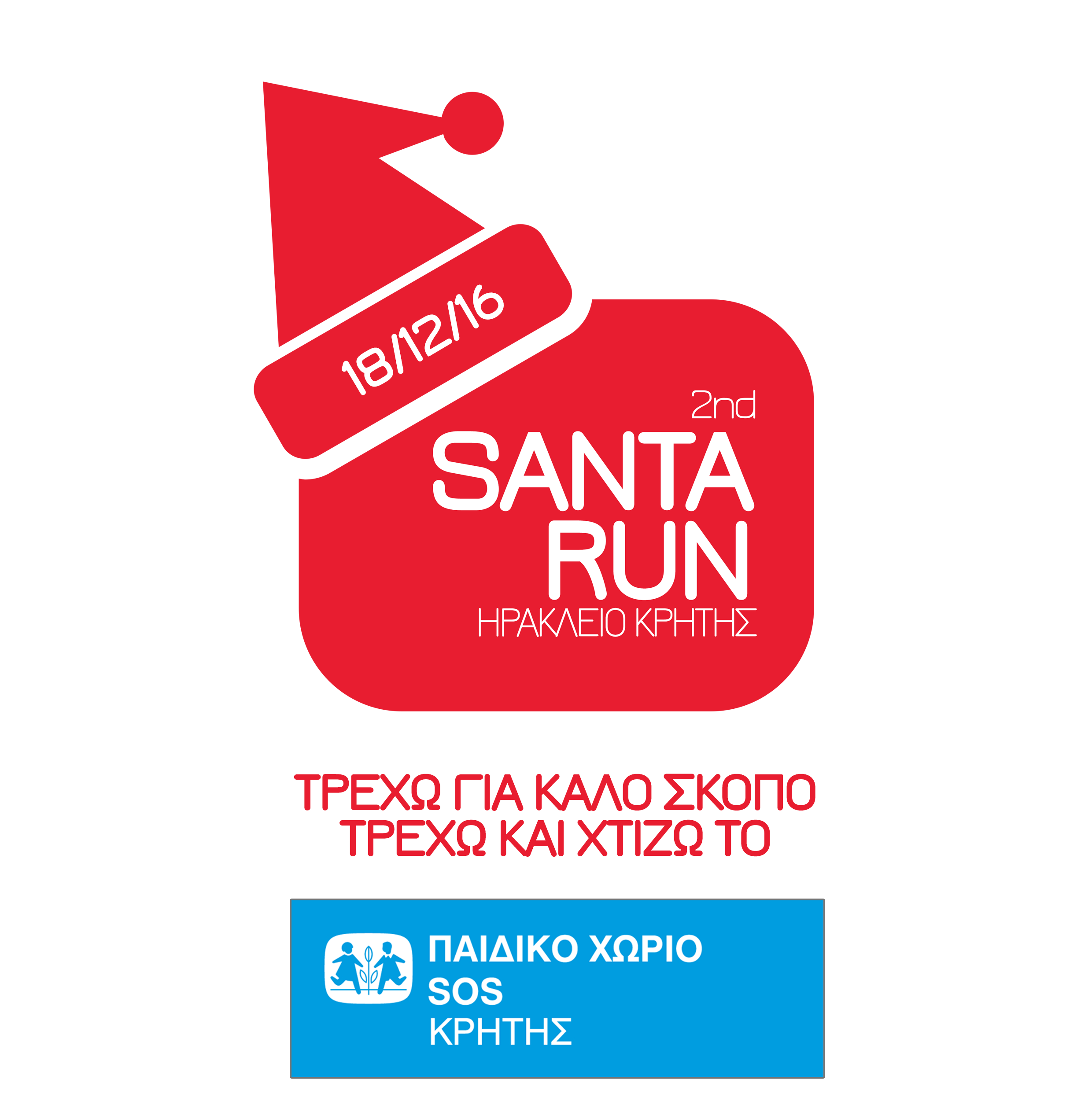              SANTA RUN ΗΡΑΚΛΕΙΟ 18/12/2016ΟΝΟΜΑΤΕΠΩΝΥΜΟ: …………………………………………………………………………………….ΕΤΟΣ ΓΕΝΝΗΣΗΣ: ……………………………………………………………………………………….ΔΙΕΥΘΥΝΣΗ ΚΑΤΟΙΚΙΑΣ: ………………………………………………………………………………..ΤΗΛΕΦΩΝΟ: ……………………………………………………………………………………………….Νο ΜΠΛΟΥΖΑΣ: 6 (παιδικό)          9 (παιδικό)            S         M 	    L   	       XL 	XXLΕπιθυμώ να συμμετέχω στον 2ο αγώνα SANTA RUN που θα πραγματοποιηθεί την Κυριακή 18/12/2016 στο Ηράκλειο Κρήτης.Ημερομηνία, ……../12/2016Ο κηδεμόνας								ο/η συμμετέχων/ουσα		    (υπογραφή)									(υπογραφή)					             SANTA RUN ΗΡΑΚΛΕΙΟ 18/12/2016ΟΝΟΜΑΤΕΠΩΝΥΜΟ: …………………………………………………………………………………….ΕΤΟΣ ΓΕΝΝΗΣΗΣ: ……………………………………………………………………………………….ΔΙΕΥΘΥΝΣΗ ΚΑΤΟΙΚΙΑΣ: ………………………………………………………………………………..ΤΗΛΕΦΩΝΟ: ……………………………………………………………………………………………….Νο ΜΠΛΟΥΖΑΣ: 6 (παιδικό)          9 (παιδικό)            S         M 	    L   	       XL 	XXLΕπιθυμώ να συμμετέχω στον 2ο αγώνα SANTA RUN που θα πραγματοποιηθεί την Κυριακή 18/12/2016 στο Ηράκλειο Κρήτης.Ημερομηνία, ……../12/2016Ο κηδεμόνας								ο/η συμμετέχων/ουσα		    (υπογραφή)									(υπογραφή)					